РЕСПУБЛИКА КРЫМНИЖНЕГОРСКИЙ РАЙОНАДМИНИСТРАЦИЯ ЕМЕЛЬЯНОВСКОГО СЕЛЬСКОГО ПОСЕЛЕНИЯПОСТАНОВЛЕНИЕот «30» октября 2018 г.                                                                         № 205О создании аварийно-спасательной службы(формирования) в Емельяновском сельском поселении.В соответствии с Федеральным законом от 22.08.1995 г. № 151-ФЗ
«Об аварийно-спасательных службах и статусе спасателей», Федеральным законом от 06.10.2003 г. № 131-ФЗ «Об общих принципах организации местного самоуправления в Российской Федерации», Уставом муниципального образования Емельяновское сельское поселение Нижнегорского района Республики Крым, администрация Емельяновского сельского поселения                                           ПОСТАНОВЛЯЕТ: 1.Утвердить прилагаемое положение об аварийно-спасательной службе (формировании) (Приложение № 1). 2. Постановление вступает в силу со дня его подписания. 3. Обнародовать настоящее постановление на доске объявлений Емельяновского сельского совета и опубликовать на сайте: http://emel-sovet.ru /  . 4. Контроль за исполнением настоящего постановления оставляю за собой.ПредседательЕмельяновского сельского совета-Глава  администрацииЕмельяновского сельского поселения                                Л.В.Цапенко                      Приложение № 1к постановлению администрацииЕмельяновского сельского поселенияот 30.10.2018 г. № 205Положение об аварийно-спасательной службе (формировании) Настоящее Положение определяет общие организационно-правовые и экономические основы создания аварийно-спасательных служб на территории Емельяновского сельского поселения, устанавливает права, обязанности и ответственность спасателей.2. Аварийно-спасательная служба (далее - АСС) - это совокупность органов управления, сил и средств предназначенных для решения задач по предупреждению и ликвидации чрезвычайных ситуаций, функционально объединенных в единую систему, основу которой составляют аварийно-спасательные формирования. Личный состав АСС это спасатели подготовленные и аттестованные на проведение аварийно-спасательных работ.3. Аварийно-спасательное формирование (далее - АСФ) - это самостоятельная или входящая в состав АСС структура, предназначенная для проведения аварийно-спасательных работ, основу которой составляют подразделение спасателей, оснащенные специальными техникой, оборудованием, снаряжением, инструментами и материалами.Аварийно-спасательная служба должна быть оснащена специализированными средствами связи и управления, техникой, оборудованием, снаряжением, имуществом и материалами.4. Правовыми основами создания и деятельности АСС с деятельности спасателей является Конституция РФ, Федеральный закон от 22 августа 1995 года № 151-ФЗ «Об аварийно-спасательных службах и статусе спасателей», Федеральный закон «О защите населения и территорий от чрезвычайных ситуации природного и техногенного характера», правовые акты Ростовской области и органов местного самоуправления в пределах своих полномочий, регулирующие вопросы создания и деятельности аварийно-спасательных служб и деятельности	спасателей.5. Основными задачами аварийно-спасательной службы являются:- поддержание органов управления, сил и средств аварийно-спасательной службы в постоянной готовности к выдвижению в зоны чрезвычайных ситуаций и проведению работ по ликвидации чрезвычайных ситуаций;- контроль за готовностью обслуживаемых объектов и территорий к проведению на них работ по ликвидации чрезвычайных ситуаций;- ликвидация чрезвычайных ситуаций на обслуживаемых объектах и территориях;- участие в разработке планов предупреждения и ликвидации чрезвычайных ситуаций на обслуживаемых объектах и территориях;- пропаганда знаний в области защиты населения и территорий от чрезвычайных ситуаций и подготовка населения к действиям в условиях чрезвычайных ситуаций.6. В соответствии с законодательством Российской Федерации аварийно-спасательные службы, аварийно-спасательные формирования могут создаваться:- на постоянной штатной основе - профессиональная аварийно-спасательная служба;- на нештатной основе - нештатные аварийно-спасательные формирования;- на общественных началах - общественные аварийно-спасательные формирования.Профессиональная АСС создается в сельском поселении по решению органа местного самоуправления.Нештатные аварийно-спасательные формирования создаются организациями из числа своих работников.Общественные аварийно-спасательные формирования создаются общественными объединениями, уставными задачами которых является участие в проведении работ по ликвидации чрезвычайных ситуаций.7. Состав и структуры аварийно-спасательных служб и аварийно-спасательных формирований определяют создающие их органы местного самоуправления, организации, общественные объединения.В состав аварийно-спасательных служб входят органы управления указанных служб, аварийно-спасательные формирования и иные формирования, обеспечивающие решение стоящих перед аварийно-спасательными службами задач.8. Комплектование АСС с АСФ осуществляется на добровольной основе. В профессиональные АСС, АСФ на должность спасателей принимаются граждане, имеющие среднее (полное) общее образование признанные при медицинском освидетельствовании годными к работе спасателями. При приеме граждан в профессиональные АСС и АСФ на должность спасателей с ними заключается трудовой	договор	(контракт).9. Все АСС и АСФ подлежат обязательной регистрации, которая осуществляется в установленном порядке органами местного самоуправления, специально уполномоченные на решение задач в области защиты населения и территорий от чрезвычайных ситуаций, в соответствии со своими полномочиями.10. Все АСС и АСФ подлежат аттестации в порядке, устанавливаемом Правительством Российской Федерации. АСС и АСФ не прошедшие аттестацию или не подтвердившие в ходе проверок свою готовность к реагированию на чрезвычайные ситуации к проведению аварийно-спасательных работ не привлекаются.11. Привлечение АСС и АСФ к ликвидации чрезвычайных ситуаций осуществляется:- в соответствии с планами предупреждения и ликвидации чрезвычайных ситуаций объектов и территорий;- в соответствии с планами взаимодействия при ликвидации чрезвычайных ситуаций на других объектах и территориях;- установленным порядком действий при возникновении и развитии чрезвычайных	ситуаций;- по решению уполномоченных на то должностных лиц органов местного самоуправления, организаций и общественных объединений, осуществляющих руководство деятельностью указанных АСС и АСФ.12. Руководство всеми силами и средствами, привлеченными к ликвидации чрезвычайных ситуаций и организацию их взаимодействия осуществляют руководители ликвидации ЧС. Руководители АСС и АСФ прибывшие в зоны ЧС первыми, принимают на себя полномочия руководителей ликвидации ЧС и исполняют их до прибытия руководителей ликвидации ЧС. В случае крайней необходимости руководители ликвидации ЧС вправе принимать самостоятельно решения:- о проведении эвакуации;- об остановке деятельности организаций, находящихся в зоне ЧС;- об организации доступа людей в зоны ЧС;- о привлечении к проведению работ по ликвидации ЧС нештатных и общественных аварийно-спасательных формирований;- о привлечении на добровольной основе населения к проведению неотложных работ, а также отдельных граждан, не являющихся спасателями, с их согласия к проведению АСР.13. Органы местного самоуправления обязаны оказывать всемерное содействие АСС и АСФ, следующим в зоны ЧС и проводящим работы по ликвидации ЧС, в том числе предоставлять им необходимые транспортные и материальные средства.Финансовое обеспечение определенной Федеральным законом № 151-ФЗ от 22 августа 1995 года «Об аварийно-спасательных службах и статусе спасателей», в том числе прав и гарантий профессиональных спасателей аварийно-спасательных служб, аварийно-спасательных формирований, созданных органами местного самоуправления муниципального образования, является расходным обязательством муниципального образования.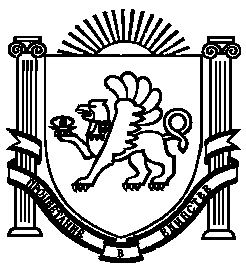 